УКРАЇНАПАВЛОГРАДСЬКА  МІСЬКА  РАДАДНІПРОПЕТРОВСЬКОЇ  ОБЛАСТІ(__ сесія VІІІ скликання)РІШЕННЯвід 22.02.2022р.           	                                                    №_________Про внесення змін до рішень Павлоградської міської радиКеруючись пп. 34 п.1 ст. 26 Закону України "Про місцеве самоврядування в Україні"              та ст.ст.12, 124,134-139 Земельного кодексу України, міська радаВ И Р І Ш И Л А:1.Внести  зміни:1.1 В п.4 рішення Павлоградської міської ради від 25.05.2021р. №264-9/VIIІ  «Про затвердження проектів землеустрою щодо відведення земельних ділянок та про надання  дозволу на проведення експертних грошових оцінок земельних ділянок, які виставляються для продажу на аукціоні» та викласти його в новій редакції:«4. Відділу земельно-ринкових відносин провести організаційні заходи щодо оголошення конкурсу на виконавця експертно-оціночних послуг через електрону систему державних закупівель «ProZorro».2. Відповідальність щодо виконання даного рішення покласти на начальника відділу земельно-ринкових відносин.3. Загальне керівництво по виконанню даного рішення покласти на заступника міського голови за напрямком роботи.4. Контроль по виконанню даного рішення покласти на постійну депутатську комісію             з питань екології, землеустрою, архітектури, генерального планування та благоустрою.Міський голова                                                                                             Анатолій ВЕРШИНА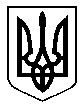 